                            Centrum sociálních služeb Naděje Broumov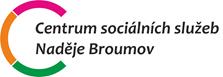 				               Jiráskova 193, 550 01 Broumov          IČO   48623865																Gastro Theo s.r.o.								Smilova 308								53002 Pardubice								IČO: 27556654								Provozovna: Hostovského 525								549 31 HronovObjednávka na dodávku – mycí stůl + myčka nádobíDobrý den,Objednávám u vás dodání mycího stolu „na míru“ z nerezu a myčku nádobí, včetně příslušenství. Součástí objednávky je vámi předložená nabídka.Cena nepřesáhne nabídkovou cenu: 88.348,- Kč bez DPH.Datum instalace: do 31.8.2018. Kontaktní osoba pro realizaci dodání a instalaci: domovník, Jiří Chejn.Pozn.: Tato objednávka, včetně přílohy (nabídky) bude uveřejněna v Registru smluv.V Broumově dne 20.07.2018Za objednatele:							Za dodavatele:	Mgr. Eva Kašparová							ředitelka CSSNB